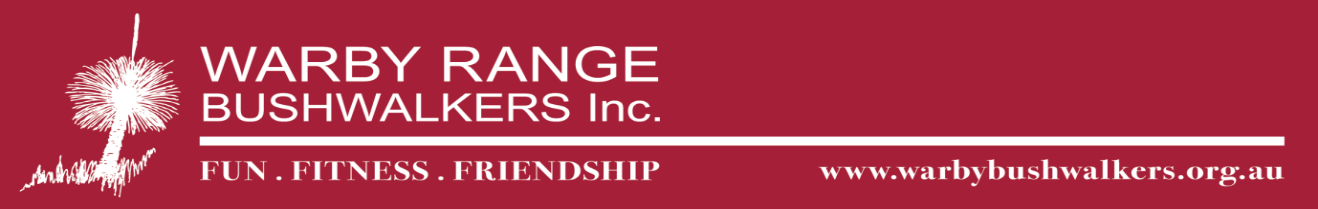 SUBSCRIPTION  FOR  MEMBERSHIP/TEMPORARY MEMBERSHIP  –  ending March 31stName(s)             ……………………………………………………………………………………………………………………………………Address		…………………………………………………………………………………………………………………………………..……………………………………………………………………..………………….Postcode   ………………….....Telephone	………………………………………………………Mobile………..……………………………………………………..Email		………………………………………………………………………………………….Receipt No……………………Type of Membership (Please circle)Annual per Person ($45)                  OR                     if joining after October 1st per Person ($30)Temporary membership ($5) – please circle which number walk is being undertaken with this club.	1st Walk			 	2nd Walk			3rd Walk		(NOTE: maximum of 3 casual walks as a temporary member before joining)Associate per Person ($20) - full membership with another Victorian affiliated bushwalking club		Life members receiving Newsletter ($10)Notes:
If joining on or after 1st February in any year, full subscription is payable, which provides membership till the end of March next year.Walkers are expected to carry their own first aid kits and personal medication. A completed Personal Health Details & Emergency Information (yellow) form should be kept in a zip locked bag in your backpack.Ambulance cover is highly recommended.If temporary members subsequently join the club, then the walks fee(s) paid will be deducted from their annual membership fee.Date……………………………………………..Signature………..…………………………………………………………………………………
Payment Options: Bank Transfer (our preferred method) BSB: 633 000   	Account No: 110647799  - Reference (Your full name)Email or post this form to The Secretary                        email: warbywalkerssecretary@gmail.com and please include your banking transfer receipt details.Cheque to Warby Range Bushwalkers Inc., PO Box 974, Wangaratta 3676 along with this formCash payments may also be made to a committee member. Please ensure your payment accompanies this form, and you have received a receipt.